                             CURRICULUM VITAE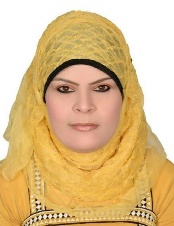 NAME                                    :     AMANI PROFESSION                       :        PHARMACISTPERSONAL DATAFIRST NAME           :   AMANIDATE OF BIRTH    :  05-08-1981.PLACE OF BIRTH:    UNITED ARAB EMIRATES.NATIONALITY       :  PALESTINIAN.MARITAL STATUS:  MARRIED.GENDER                 :  FEMALEPRESENT ADDRESCITY                          :     ALAINEMAIL ADDRESS    :   amani.381609@2freemail.com EDUCATION BACGROUNDBACHELOR OF PHARMACY (1999-2003)AJMAN UNIVERSITY OF SCIENCE & TECHNOLOGYTRAINING EXPERIENCEMODERN PHARMACYEMIRATES HOSPITALAL TOWAYYA PHARMACYAL MANARA PHARMACYWORKING EXPERIENCE.23-JULY 2003 TO 20-02-2007 WORKING AT ALMANARA PHARMACY AS APHARMACIST ANDMEDICAL REPRESENTATIVE IN ALAIN BRANCH.01-MARCH 2007 UP TO 2010 WORKING AT AL RAFA PHARMACY .2010 UP TO 2013 AT FALAJ HAZA PHARMACY.2013 UP TO PRESENT AS PHARMACIST INCHARGE IN ALMADAR PHARMACYSKILLSCOMPUTER SKILLS (MICROSOFT WORD, EXCEL.POWER POINT)